DEPARTMENT OF TRANSPORTATION  DEVELOPMENTINTRADEPARTMENTAL CORRESPONDENCEREFERRED TO______________________________________________________________________________         REFERRED FOR ACTION          ANSWER FOR MY SIGNATURE          FOR           FOR YOUR INFORMATION          FOR SIGNATURE          RETURN TO ME          PLEASE  ME           PLEASE TELEPHONE ME          FOR APPROVAL           PLEASE ADVISE ME____  _______________________BY ________  DATE _____________BY ________  DATE _____________BY ________  DATE _____________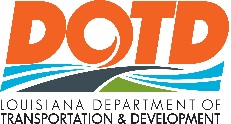 (225) 242-*		FAX NO. (225) 242-4689MEMORANDUMSPN. ***-**-***** HIGHWAYROUTE LA ** PARISHFILE NO. **-***TO:	*    DISTRICT ENGINEER ADMINISTRATORFROM:		*		PROPERTY MANAGEMENT AGENT	DATE:		April 8, 2019SUBJECT:	Residual Property	Parcel No.The Department is planning to offer the following residual property on the captioned project at public bid/private sale:PARCEL NO. *I have provided the right of way maps with the residual area outlined in yellow.Please review this matter and provide your recommendations as to disposal or retention of this property on the attached Disposal Checklist page.  Also, please advise of any other residual property or excess right of way in this area you recommend for disposal.  If further information is needed, please let me know.  1)  (For Federal Projects only), By copy of this memorandum, I am requesting the Real Estate Regional Manager to do an on-site inspection of this property for any environmental problems, fill out the environmental screening criteria check list, take photographs, and advise me of any conditions out of the ordinary on this property in regard to selling at public bid/private sale.or2)  (For State Projects only), By copy of this memorandum, I am requesting the Real Estate Regional Manager to do an on-site inspection of this property, take photographs and advise me of any conditions out of the ordinary on this property in regard to selling at public bid/private sale.*/*Attachmentscc:  	Assistant Real Estate Administrator	Right of Way Regional ManagerDEPARTMENT OF TRANSPORTATION AND DEVELOPMENTINTRADEPARTMENTAL CORRESPONDENCESPN. ***-**-***** HIGHWAYROUTE LA ** PARISHFILE **-***DISPOSAL CHECKLISTDISPOSAL CHECKLISTDISPOSAL CHECKLISTDISPOSAL CHECKLISTDISPOSAL CHECKLISTDISPOSAL CHECKLISTDISPOSAL CHECKLISTORIGINAL DISPOSAL REQUEST: *ORIGINAL DISPOSAL REQUEST: *ORIGINAL DISPOSAL REQUEST: *ORIGINAL DISPOSAL REQUEST: *ORIGINAL DISPOSAL REQUEST: *ORIGINAL DISPOSAL REQUEST: *ORIGINAL DISPOSAL REQUEST: *RECOMMENDATIONS: (Please mark the appropriate box below in regards to your recommendation, add comments if necessary, date and initial.)RECOMMENDATIONS: (Please mark the appropriate box below in regards to your recommendation, add comments if necessary, date and initial.)RECOMMENDATIONS: (Please mark the appropriate box below in regards to your recommendation, add comments if necessary, date and initial.)RECOMMENDATIONS: (Please mark the appropriate box below in regards to your recommendation, add comments if necessary, date and initial.)RECOMMENDATIONS: (Please mark the appropriate box below in regards to your recommendation, add comments if necessary, date and initial.)RECOMMENDATIONS: (Please mark the appropriate box below in regards to your recommendation, add comments if necessary, date and initial.)RECOMMENDATIONS: (Please mark the appropriate box below in regards to your recommendation, add comments if necessary, date and initial.)NAMENAMECONCURPROPOSE CHANGESRETAIN IN FULLCOMMENTSDATEINITIAL*DISTRICT ADMINISTRATOR*DISTRICT ADMINISTRATORDAVID S. SMITH, P.E.ROAD DESIGN ENGINEER ADMIN.DAVID S. SMITH, P.E.ROAD DESIGN ENGINEER ADMIN.JOSHUA HARROUCH, P.E.TRAFFIC ENGINEERING DEV. ADMIN.JOSHUA HARROUCH, P.E.TRAFFIC ENGINEERING DEV. ADMIN.CHARLES MCBRIDEREAL ESTATE ADMINISTRATORCHARLES MCBRIDEREAL ESTATE ADMINISTRATOR